lPhotosynthesis Floating Leaf Lab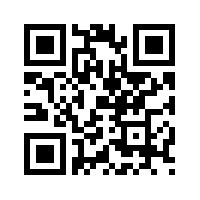 Reference textbook for assistance page 213.  
Download iNigma.   Scan the QR code with your smartphone.   Watch the video and answer the following questions.  
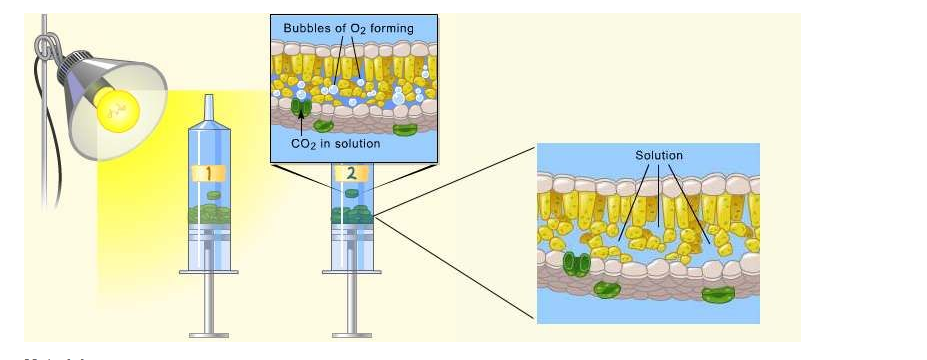 Write the equation of photosynthesis.What is your hypothesis?  If a ____________ is expose to sunlight, then it will ______________ the rate of photosynthesis.  What was the function of the sodium  bicarbonate(baking soda)?Graph your data(use a line graph)from the information in the chart.  Title:  ______________________________________________________________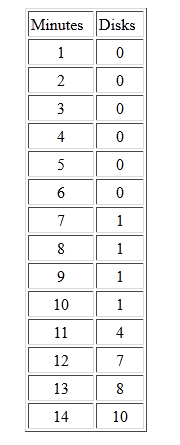 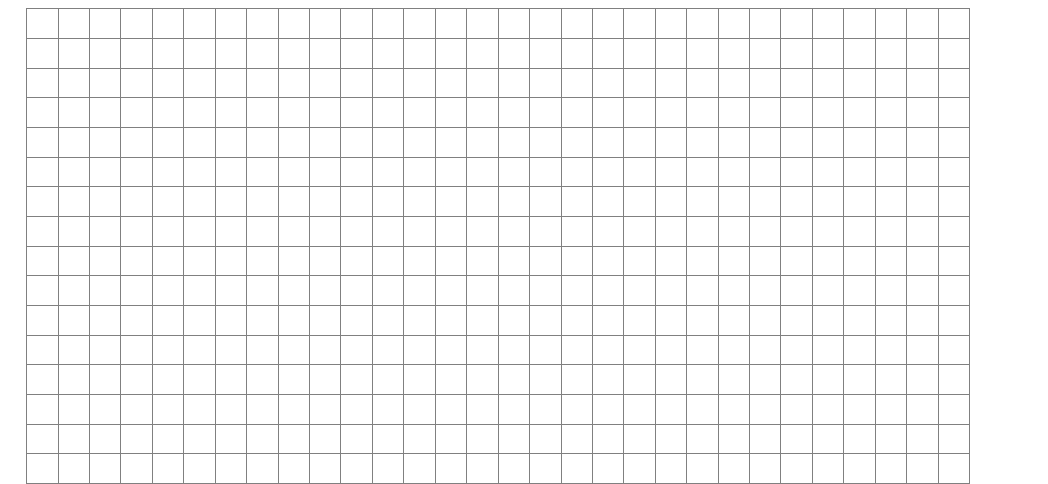 Explain the process of carbon fixation?Explain the process that causes the leaf disks to rise?What is the effect of darkness on photosynthesis? ExplainIf we were to boil the leaf disk, what kind of results would you  expect?  ExplainHow does light intensity affect the rate of photosynthesis?How does light intensity and the rate of photosynthesis relate to the position of the sun, both during the day and during the year?